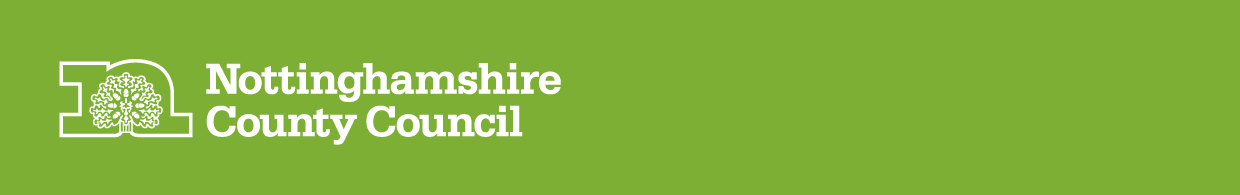 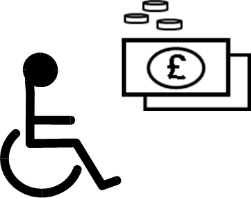 This easy read information tells you about: Disability Related Expenditure (DRE)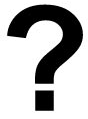 What is Disability Related Expenditure (DRE) ? 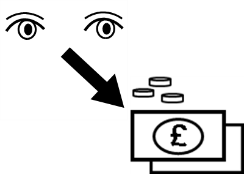 The Council looks at the money you spend due to your disability or ill health.This is called Disability Related Expenditure or DRE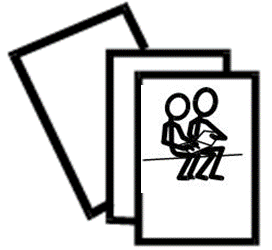 Your social care worker will talk to you about your DRE when they are planning or reviewing your support needs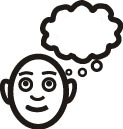 Things to think aboutIt can be hard to think about the extra money you spend due to your disability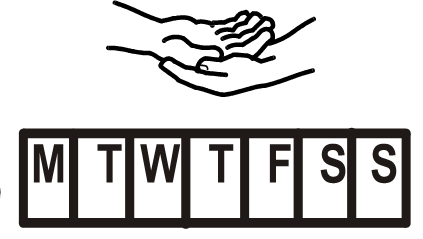 Try to think about your day-to-day life and what items and services you use. 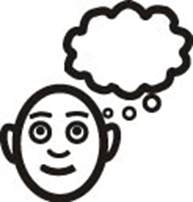 Think about what you spend because of your disability or ill health that someone without a disability does not have to spend.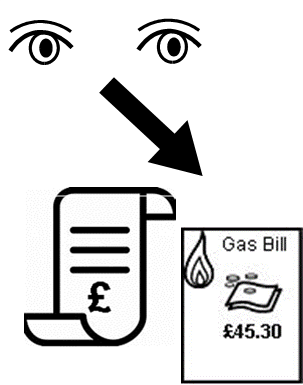 It may help to look at bills and receipts to see what you spend.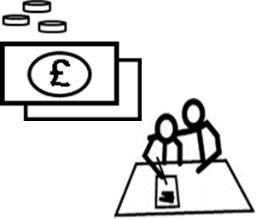 Ask a family carer, a friend or support worker to help you keep a record of what you spend 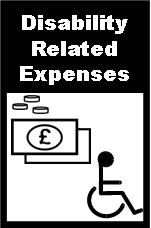 The person helping you should read the Disability Related Expenditure GuidanceIt tells you the items that may be included as a Disability Related Expense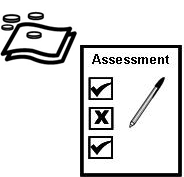 This will help you prepare for your assessment or review 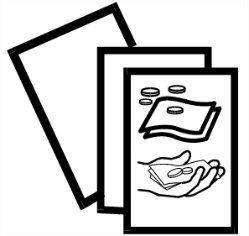 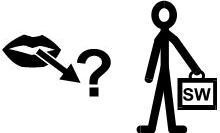 The Council will look at your Disability Related Expenses when it works out how much you pay towards your care and support This is called a Financial AssessmentThe Council wants to make sure you have enough to pay for your Disability Related Expenses before you pay for your supportIf you or the person helping you has any questions about Disability Related Expenses talk to your social care worker or get in touch with the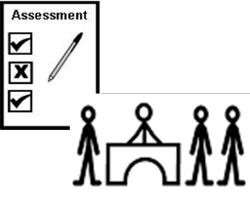 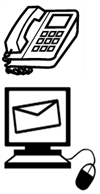 Community Assessment Team  Phone   0115 9775760 press option 2 or Email   acfs.community-assessments@nottscc.gov.uk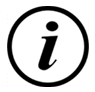 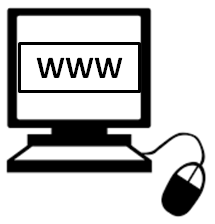 For more informationPlease visit the webpage ‘Paying for care’ by clicking on the link below. https://www.nottinghamshire.gov.uk/care/adult-social-care/paying-for-careClick on ‘Paying for Support’ for information on disability related expenditure.